特殊需要儿童联合会 Federation for Children With Special Needs (FCSN)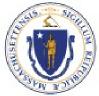 特殊需要儿童联合会已为家庭的过渡服务制定了有用的指南。http://fcsn.org/transition-guide 自闭症说话过渡工具包自闭症说话过渡工具包的制定是帮助家庭从青春期过渡到成人阶段。https://www.autismspeaks.org/family-services/tool-kits/transition-tool-kit ATN/AIR-P 青春期和青年期的资源增加家庭对自闭症谱系障碍ASD青少年青春期理解的指南。https://www.autismspeaks.org/wordpress-tags/puberty-and-adolescence-resource-guide-parents-adolescents-autism-spectrum-disorder 自闭症谱系障碍青少年的过渡（自闭症协会）成人生活的资源和时间规划指南。 
https://www.respiteservices.com/app/media/4069 根据残疾人士教育法案 (IDEA)，过渡服务是公立学区必须向接受特殊教育服务的过渡年龄（14–22岁）学生提供的服务，为他们准备好中学后的教育和培训、就业、独立生活和社区参与。过渡服务根据学生的个人需要、长处、喜好和兴趣而有所不同。在IEP（个别化教育计划）期间，年满14岁（如适用或更早）的学生家长应与学校讨论年龄适当的过渡评估（正式或非正式）。这将包括学生在内的IEP小组制定一个全面的过渡计划，为学生高中毕业后的生活做准备。过渡计划表（TPF）是一份每个IEP小组从学生14岁开始起每年使用的文件。该表格用于头脑风暴和起草学生成人生活 “中学后目标”的愿景、残疾相关的需求和详细说明高中毕业后有什么步骤来帮助学生的生活做准备的行动计划。 TPF不是一份合法的合同，它不是IEP的一部分。学生成人生活的愿景将转贴到IEP，IEP小组将根据学生的愿景和独特需求制定目标、目的和过渡服务。 小学和中学教育已为家长和学区就过渡计划发出技术咨询。http://www.doe.mass.edu/sped/advisories/2014-4ta.html 
http://www.doe.mass.edu/sped/advisories/2017-1ta.pdf 从14岁开始，学生将被邀请参加IEP会议。如果学生参加，准备让学生参与。如果学生不参加，小组应该包括学生的优势和他高中后下一步想做什么。开始谈论学生离开学校系统后的生活 (继续教育/学院或社区学院、就业、独立生活、社区参与）使用过渡计划表（TPF）作为讨论您的孩子成年生活愿景的一种工具。制定目标、目的和高等教育服务，然后将其纳入学生的（IEP）与学校讨论与教育、就业和适当独立生活有关的年龄适宜过渡评估在14岁时，考虑向MRC申请就业前过渡服务 (Pre-ETS) 其他资源（继续）特殊需要儿童联合会 Federation for Children With Special Needs (FCSN)特殊需要儿童联合会提供信息、支持和帮助给残疾儿童的父母、他们的专业合作伙伴和他们的社区。 http://fcsn.org/监护是一个法律程序，法院可以指定一个人或一间机构代表他人作决定，对个别人士是最严格的法律保护形式。只有心理健康、智力或医学残疾到无法自行作出决定的人才能符合监护的标准。家长应考虑是否完全或有限的监护是否适合或授权委托书。 http://www.mass.gov/courts/selfhelp/guardians/ https://fcsn.org/linkcenter/family-involvement/guardianship/ 独立生活中心 Independent Living Centers (ILC)为残疾人士提供一系列服务，包括同伴辅导、技能训练、资讯和转介以及倡导。残疾青年可以获得住房、就业、交通、设备和其他与过渡有关问题的帮助。www.masilc.org 马萨诸塞州儿童自闭症倡导中心 Massachusetts Advocates for Children Autism Center马萨诸塞州儿童自闭症倡导中心与民选官员和合作伙伴一起制定法律和法规，以确保ASD儿童和青年人能够获得他们需要的服务和资源，并充分发挥他们的潜力。http://massadvocates.org/autism 社会保障提供方便您完成申请的在线残疾申请，是由社会保障局提供资金，为符合条件的残疾人士提供福利。 http://www.mass.gov/eohhs/consumer/basic-needs/financial/ssi-ssdi/ 2	11ARC of MassachusettsThe Arc of Massachusetts 为智力和发育残疾的个别人士包括自闭症及其家属提供信息、资源和支持。网站上提供了Arc 事实表格、过渡时间表指南和网络研讨会。 Arc  也组织半年举办一次的全州过渡家庭会议。 http://thearcofmass.org/ 阿斯伯格综合症/自闭症网络 Asperger/Autism Network (AANE)AANE与个人、家庭和专业人士合作来，通过提供信息、教育、社区、支持和倡导，帮助有阿斯伯格综合征或类似自闭症的人士建立有意义的连接生活 -- 所有都在验证和尊重的氛围进行。http://www.aane.org/自闭症房屋通路 Autism Housing Pathways自闭症房屋通路 (AHP) 的建立是为寻找支持的残疾儿童家庭提供信息、支持和资源。http://autismhousingpathways.org/快18岁的清单 Turning 18 Checklisthttp://autismhousingpathways.org/wp- content/uploads/2018/01/Turning18checklist01-18.pdf 快18岁和申请第8条凭单 Turning 18 and Applying for Section 8 Voucher 
www.18Section8.org 理事会授权计划 Council Empowerment Program最多可报销250美元费用的补助计划，可参加马萨诸塞州的相关会议或其他活动。https://www.mass.gov/service-details/council-empowerment-funds-program 特殊生活 Exceptional LivesException Lives 提供了免费的资源目录和免费指南，通过特殊教育、医疗保险、监护和SSI等过程逐步引导人们。http://ma.exceptionallives.org/马萨诸塞州家庭系带 Family Ties of Massachusetts家庭系带是有特殊需要的儿童和青年家庭的资源目录。https://www.massfamilyties.org/ 过渡时间表（继续）IEP小组应该考虑工作为本的学习（实习）在16岁时，家庭和学生应开始向发展服务部 Department of Developmental Services（DDS）申请成人服务。申请 MassHealth，它们覆盖了一系列符合条件ASD学生可用的服务，如ABA服务、辅助和替代通信的设备（AAC），个人护理员（PCA）服务和成人看护（AFC）。家庭应该探索他们的孩子有资格接受哪些服务和哪些服务能满足他们的需要。讨论学生留在校直到22岁或18岁毕业的问题17-18岁IEP小组应在年度IEP会议更新过渡计划。讨论我的孩子在22岁时的生活会是什么情况？17岁时开始讨论在18岁时会自动发生的父母权利转移，家长应开始监护过程，以确保在学生满18岁时的适当监护权。如果学生计划在毕业或22岁时寻求成人服务，学校应向州政府机构提供688转介17岁时申请DDS成人资格。应完成这过程，并在18岁之前确定资格。18岁时申请社会保障（SSI）18岁时申请第8条房屋18岁时登记投票18岁时男性登记为义务兵役制在您的社区寻找就业和实习机会通过MA Inclusive Concurrent Enrollment Initiative (MAICEI)向您的IEP小组查询关于大学的经验IEP小组应讨论学生是否毕业或留在学校接受特殊教育直到他们年满22岁19–22岁IEP小组应在年度IEP会议更新过渡计划。讨论我的孩子在22岁时的生活会是什么情况？ 与孩子的老师一起计划学生的时间表，包括多个社区外出机会、自我照顾、社会包容、自我倡导和独立。 考虑与MRC合作，通过他们的 (Pre-ETS) 计划就业和实习，这计划是提供给14 - 22岁的学生。 如果学生需要成人服务，在学生离开学校之前至少两年，学区应作出688转介，过渡时间表一旦被国家机构 10	3      过渡时间表(继续)  确定为合资格，该机构应被邀请参加您的IEP小组会议申请社会保障（SSI）和确定该过程完成如果有资格申请成人服务，在他们离开公立学校系统的至少在一年前制定个性化的过渡计划（ITP）。发展服务部 Department of Developmental Services (DDS)发展服务部  (DDS) 为全州的家庭支援计划和服务提供资金，为有残疾儿童和成人的家庭提供信息、帮助和一系列援助服务。http://www.mass.gov/eohhs/gov/departments/dds/ 心理健康部 Department of Mental Health (DMH)DMH提供专门的服务和支援，旨在满足16-22 岁青年和年轻人的独特需求 。目标是帮助青少年和年轻人（TAYA）开始积极过渡到成年期生活道路 - 向个人稳定、社区住房、就业、教育和积极的家庭/社会关系目标进发  https://www.mass.gov/resources-for-transition-age-youth-and-young-adults-ages-16-22 马萨诸塞州康复委员会 (MRC)从十四（14）岁开始至二十二岁（22岁）的残疾学生都有资格获得MRC的就业前服务。根据《劳动力创新和机会法案》 (WIOA)， MRC 需要促进学校人员提供的教育服务和MRC提供就业前过渡服务的协调。WIOA要求的就业前过渡服务（PETS）包括：（1）工作探索辅导；（2）以工作为本的学习经验，包括实习机会；（3）中学后教育机会咨询；（4）发展社会技能和独立生活的工作准备培训；和（5）自我倡导的指导（同伴辅导）。马萨诸塞州的每所高中都有一名MRC顾问。学生可以通过他们的高中来向MRC申请就业前服务。应用行为分析 Applied Behavior Analysis (ABA)21岁以下被诊断出患有自闭症的儿童是受MassHealth 标准覆盖，有权享有 CommonHealth 和 Family Assistance医学上必要的ABA服务。MassHealth 作为第二保险的成员也可享受覆盖。 http://massairc.org/masshealth-autism-insurance-faqs/information-about-masshealth-aba-coverage-frequently-asked-questions/ 辅助和替代通信（AAC）的设备 Augmentative and Alternative Communication (ACC) Devices除了ABA服务的保险覆盖，覆盖范围包括辅助和替代性通信（AAC）设备。MassHealth 扩大了覆盖范围至自闭症通信的个人平板电脑。http://www.mass.gov/eohhs/docs/masshealth/guidelines/mng-aac.pdf MassHealth的个人护理员 Personal Care Attendant (PCA) PCA计划通过提供聘用个人护理员（PCAs）的资金，帮助永久或长期残疾的人士保持自己的独立性、留在社区里和管理自己的个人护理。PCA的消费者（接受PCA服务的人或其代理人 - 通常是父母）是PCA的雇主，并全面负责招聘、录用、安排、培训以及在必要时解雇PCA。http://www.mass.gov/eohhs/consumer/insurance/masshealth-member-info/pca/ 成人看护 Adult Foster Care (AFC)是一项在照顾者家由提供者提供个人护理和病例管理监督的日常护理计划。 这计划是由MassHealth提供资金，并向与残疾人一起生活的家人/照顾者提供免税津贴，以帮助他们的护理。http://www.mass.gov/elders/healthcare/ltc-in-home/adult-foster-care-programs.html 马萨诸塞州的每所高中都有一名MRC顾问。学生可以通过他们的高中来向MRC申请就业前服务。4	9马萨诸塞州自闭症保险法 The Massachusetts Autism Insurance Law (ARICA):ARICA 要求马萨诸塞州的一些健康保险公司为自闭症谱系障碍的诊断和治疗提供保险。并非所有的私人保险计划都需要涵盖自闭症治疗。问问您的保险公司看看您的自闭症治疗政策概括哪些范围，包括ABA服务和AAC设备的保险范围。 http://www.mass.gov/eohhs/docs/eohhs/autism/arica-factsheet.pdf 自闭症保险资源中心 The Autism Insurance Resource Center)  麻省大学医学院Eunice Kennedy Shriver 中心的一部分自闭症的保险资源中心提供的免费信息、协助、培训、网络研讨会，和其他自闭症治疗医疗保险相关问题的资源。  http://massairc.org/ 儿童行为健康倡议 Children’s Behavioral Health Initiative (CBHI)CBHI保证21岁或以下有明显行为、情绪和心理健康需求的MassHealth儿童及其家人在家庭、学校、社区和整个生活中获得成功所需的服务。www.mass.gov/masshealth/cbhi小组或其MRC顾问，或直接申请MRC就业前服务。这些是学生除IEP之外的过渡服务。 https://www.mass.gov/mrc-transition-services-for-students-and-youth BenePLAN and Project IMPACT为获得补充保障收入（SSI）和/或社会安全残障保险（SSDI）和受雇或寻找工作的人提供个人福利咨询服务。这可以帮助残疾人士了解他们上班或增加收入时可能发生的情况。 https://www.mass.gov/service-details/statewide-employment-services 发展服务部（DDS）七间自闭症支援中心由DDS资助的自闭症支援中心的任务是为在马萨诸塞州的自闭症儿童和成年人以及其家属家庭提供支持。自闭症支援中心提供培训、研讨会和活动、帮助家庭联系以及帮助他们使自闭症儿童和成人成为社区的成员。以下的链接和列表将引导您到社区最邻近的支援中心。https://www.mass.gov/service-details/autism-support-centers-list MassHealth服务:MassHealth或 Mass CommonHealthMassHealth（作为一个主要保险）或Mass CommonHealth（作为补充保险）为超过一百万马萨诸塞州的孩子、家庭、老人和残疾人士 – 提供全面的健康保险 或帮助支付私人健康保险 。http://www.mass.gov/eohhs/gov/departments/masshealth/ http://www.mass.gov/eohhs/docs/masshealth/cbhi/cbhi-ha.pdf 
MassHealth客户服务: 1-800-841-2900如果您的孩子被诊断为自闭症，如果他们有MassHealth保险，他们可能有资格获得应用行为分析（ABA）服务、替代和辅助沟通（AAC）设备、个人护理员（PCA）服务、儿童行为健康倡议（CBHI）或成人看护（AFC）。 8	5小学和中学教育部(ESE) 致力为学生做好高中毕业后的准备，迈进等待他们的成功世界。特殊教育和中学过渡此链接提供有关过渡视觉模型的信息，以及许多中学过渡的资源。http://www.doe.mass.edu/sped/secondary-transition/ 中学过渡家庭和学生手册这些小册子是由中小学教育部/特殊需要儿童联合会编写的，它提供关于过渡规划、评估和服务以及多数年龄、自决和其他主题的信息和建议。 https://fcsn.org/linkcenter/transition-resources/brochures/ 第688章转介程序马萨诸塞州第688章 (也称为《22岁法令》) 规定， 接受特殊教育的学生，由于其需要的严重性，可能需要在退学后继续与残疾有关的服务 (毕业或至22岁，以发生先为准)，应提供具体协调的过渡规划。过渡时期规划局 (BTP) 适用于所有根据第688章程序提交的学生。http://www.doe.mass.edu/sped/iep/688/ 公立学校监测 Public School Monitoring (PSM)PSM实施该部的合规性监测，并为学校工作人员和公众提供有关法律和法规执行方面的技术援助。http://www.doe.mass.edu/pqa/ 781-338-3000问题解决系统 Problem Resolution System (PRS)PRS接收和解决公众对特殊教育问题的投诉。 http://www.doe.mass.edu/pqa/prs/ 特殊教育家长指南该指南由马萨诸塞州中小学教育部与特殊需要儿童联合会合作编写，为家长和为他们服务的组织提供的资源。该指南包括了关于马萨诸塞州特殊教育的最新信息。http://fcsn.org/parents-guide 预防欺凌和干预资源此文件可以帮助学校和IEP小组防止残疾学生的欺凌行为。http://www.doe.mass.edu/bullying/considerations-bully.html 特殊教育规划和政策办公室专为残疾学生提供个性化的特殊教育服务，因为残疾人士需要特别设计的教学或相关服务，以便在一般课程中取得进展，并获得学校生活。特殊教育规划和政策办公室为家庭提供了许多资源：http://www.doe.mass.edu/sped/ 这些资源包括技术援助建议和指导。一些资源为诊断ASD的个别人士提供特定的信息。
http://www.doe.mass.edu/sped/advisories/default.html 6	7过渡服务指南 
打印版联系自闭症委员会
Carolyn Kain, 执行董事500 Harrison Ave 
Boston, MA 02118 
(617) 624–7848 
www.mass.gov/autism 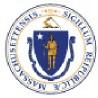 什么是特殊教育过渡服务？过渡时间表14-16岁其他资源国家机构健康保险(继续)健康保险  国家机构 (继续)马萨诸塞州中小学教育部 (ESE)马萨诸塞州中小学教育部 (ESE) (继续)